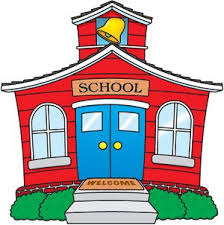 SHAPES    With the letter Ss being our letter for the week, we will talk about shapes as we make gifts for our family and friends.  Being this close to the holiday season, we will make gifts using shapes and talk about giving and receiving.  These gifts will be sent home on Friday so that you may enjoy them during the holiday.       This will be the last newsletter for 2016, so we want to take this time to tell everyone to enjoy your break with family and friends.  While you are off, please remember to practice writing those names and recognizing those letters and numbers.  We will start back in January with a bit of a review and then back to work on those items most important to prepare us for kindergarten. Remember to work on putting on and taking off those coats.       Winter parties will be on Tuesday December 20th at 10:45 and 2:45.November Perfect Attendance:AM – Andrew (not missed a day yet), Dakoda, Arafat, Monica, Mallorie, Mylee, PM - Ga’Nell & Ga’Niece (not missed a day yet), Adam, Shelden, Elaina, Evan, Amyla, Ahniyah, Saya, SkylerThe afternoon class tied with winning the whole school attendance challenge with having 9 total days of everyone being here from bell to bell.  Morning class had 6 days.  Keep up the good work!! 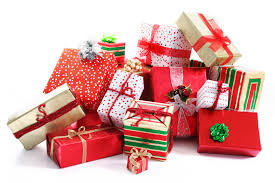 